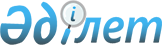 Об установлении тарифа на регулярные социально значимые перевозки пассажиров на территории Каратальского районаПостановление акимата Каратальского района области Жетісу от 7 октября 2022 года № 385. Зарегистрировано в Министерстве юстиции Республики Казахстан 13 октября 2022 года № 30131
      В соответствии с подпунктом 9) пункта 1 статьи 31 Закона Республики Казахстан "О местном государственном управлении и самоуправлении в Республике Казахстан", пунктом 4 статьи 19 Закона Республики Казахстан "Об автомобильном транспорте", акимат Каратальского района ПОСТАНОВЛЯЕТ:
      1. Установить тариф на регулярные социально значимые перевозки пассажиров на территории Каратальского района в размере 80 (восемьдесят) тенге.
      2. Контроль за исполнением настоящего постановления возложить на курирующего заместителя акима Каратальского района.
      3. Настоящее постановление вводится в действие по истечении десяти календарных дней после дня его первого официального опубликования.
					© 2012. РГП на ПХВ «Институт законодательства и правовой информации Республики Казахстан» Министерства юстиции Республики Казахстан
				
      Аким Каратальского района

Е. Исабеков

      "СОГЛАСОВАНО"

      Каратальский районный маслихат 
